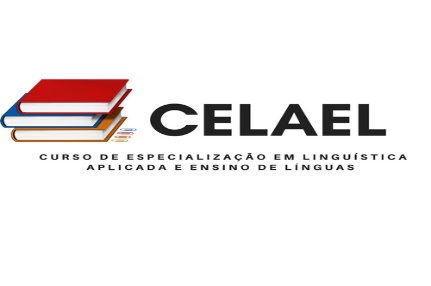 CHAMADA PARA ALUNO ESPECIAL E/OU EXTERNO DO PROGRAMA DE PÓS-GRADUAÇÃO LATO SENSU EM LÍNGUISTICA APLICADA E ENSINO DE LÍNGUAS Turma de 2018 – 1º semestreRESULTADO Paola Fernanda Barros do Nascimento -  deficiência auditiva/surdez: fundamentos, adequações metodológicas     e curriculares - prof. Dr. Ronaldo manasses – DEFERIDO Paola Fernanda Barros do Nascimento - Fundamentos de Linguística Aplicada e práticas de ensino - Prof. Dr. Rosivaldo Gomes – DEFERIDOCileide Martins de Abreu - Fundamentos de Linguística Aplicada e práticas de ensino - Prof. Dr. Rosivaldo Gomes – INDEFERIDO por falta de documentação conforme iten 2.5 do edital de chamada pública alunos especiais (ficha de inscrição e carta de intenção) Rogeria Almeida Pereira - Fundamentos de Linguística Aplicada e práticas de ensino - Prof. Dr. Rosivaldo Gomes – INDEFERIDO por falta de documentação conforme item 2.5 do edital de chama pública alunos especiais. (curriculum lattes)Karen Pantoja Fayal Araújo - Fundamentos de Linguística Aplicada e práticas de ensino - Dr. Rosivaldo Gomes – DEFERIDO. Karen Pantoja Fayal Araújo - Tópicos em práticas de análise linguística e ensino. Prof. Ma. Suzana Barros -  DEFERIDO. Nelcicleide Viana Dias Caridade - deficiência auditiva/surdez: fundamentos, adequações metodológicas     e curriculares - prof. Dr. Ronaldo manasses – DEFERIDO Samara Kamila da Silva Santos - Fundamentos de Linguística Aplicada e práticas de ensino ministrada pelo Prof. Dr. Rosivaldo Gomes - INDEFERIDO por falta de documentação conforme item 2.5 do edital de chama pública alunos especiais (curriculum lattes)Rosivaldo Gomes Coordenador do Curso – CELAL Portaria nº 2101/2017Macapá-AP, 9 de abril  de 2018